Утверждено приказом №___ от «__»___________2020 г.Утверждено:Заведующая МАДОУ № 1 «Детский сад будущего»общеразвивающего вида с приоритетным осуществлением деятельности посоциально-личностному направлению развитиявоспитанников________/Н.Н. Алешкина«__»____________ 2020г.Положениео проведение смотра-конкурса«Огород на подоконнике»1. Общее положение:Настоящее положение определяет порядок и регламент проведения смотра-конкурса «Огород на подоконнике»» (далее Конкурс) в МАДОУ № 1 «Детский сад Будущего».2.Цели и задачи конкурса2.1 Цель:формирование представлений детей о развитии растений, многообразии растительного мира;расширение кругозора детей и обогащение развивающей среды в группах;формирование у детей осознанного понимания взаимосвязей живой и неживой природы;развитие у детей познавательных интересов, формирование исследовательских навыков, расширение навыков опытно-экспериментальной деятельности детей, воспитывать у детей умения наблюдать, делать выводы, фиксировать результаты;воспитание уважительного отношения к труду через развитие трудовой деятельности в импровизированном огороде на подоконнике.2.2 Задачи:обеспечить условия для развития экологических представлений обучающихся средствами огорода на подоконнике;способствовать развитию  волевых качеств обучающихся, стремления доводить начатое до конца, ответственности за начатое дело, трудовых навыков;стимулировать инициативу и творческий подход к созданию огорода на подоконнике у педагогов, родителей, обучающихся;поощрять творческий подход к декоративно-художественному оформлению (оригинальность, разнообразие, наличие сюжета);привлекать родителей к организации смотра-конкурса «Огород на подоконнике»;выявлять и распространять лучший опыт оформления территории ДОУ;активизировать педагогический коллектив ДОУ на реализацию эстетических требований при оформлении территории ДОУ.3. Участники КонкурсаУчастниками конкурса являются педагоги, родители и дети всех возрастных групп МАДОУ № 1 «Детский сад будущего;Участие в смотре-конкурсе означает согласие автора, в случае его победы, на использование его работы в некоммерческих целях (репродуцировать работы в методических и информационных изданиях, при подготовке поздравительных открыток, для публикации на сайте детского сад).4. Сроки проведения и этапы смотра-конкурса4.1. Сроки проведения: 16.03.2020 – 15.06.2020.4.2. Смотр-конкурс проводится на территории МАДОУ № 1 «Детский сад будущего» (в группах ДОУ с последующей высадкой растений на территории ДОУ).4.3. Смотр-конкурс проводится в четыре этапа:1 этап – 16.03.2020 – 13.04.2020 – оформление огорода на подоконнике, посев семян и уход за всходами.2 этап – 13.04.2020 – 17.04.2020 – экспертная оценка созданных огородов на подоконнике.3 этап – 30.05.2020 – 15.06.2020 – высадка рассады на территории  ДОУ, оформление клумб, цветников, огорода с обязательным использованием маркеров, различных атрибутов, уход за растениями.4 этап – 15.06.2020 – 17.06.2020 – экспертная оценка оформления клумб, цветников, огорода, подведение итогов, награждение победителей, призеров, участников.5. Оценка. 5.1. Показатели оценки огорода на подоконникеРазнообразие посадок, подбор растений с различными сроками цветения.Соответствие методическим требованиям (наличие маркеров, ведение альбома, дневника наблюдений) Декоративно-художественное оформление: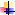 - оригинальность;- разнообразие; Подбор растений на клумбах с разными сроками цветения.- практичность; (в дальнейшем использовать для оформления клумб на территории и участках)- эстетичность. Удачное сочетание окраски цветов и соцветий. Безопасность, рациональность и доступность расположения для наблюдения и развитии трудовых навыков детей.Совместное участие родителей, детей и педагогов в создании «Огорода на подоконнике».5.2.Критерии оценки:0 баллов - показатель не проявляется;1 балл – показатель представлен фрагментарно, единично;2 балла – показатель представлен частично;3 балла – показатель представлен в полном объеме.5.3. Члены жюри  могут поставить дополнительные баллы (до 3 баллов) за инновационные идеи.6. Подведение итогов Конкурса6.1 Победители смотра-конкурса определяются по количеству набранных баллов.6.2 Педагоги групп, занявшие первые три места, поощряются грамотами, фотографии лучшего огорода помещаются на сайте детского сада.6.3 Интересные педагогические находки представляются коллективу МБДОУ и рекомендуются к использованию в работе.6.4. Подведение итогов смотра-конкурса  протоколируются. Протокол доводится до сведения всех участников смотра-конкурса на совещании при заведующим (Приложение).6.5. Условиями проведения смотра-конкурса предусмотрено награждение наиболее активных родителей, принимавших участие в оформлении огорода на подоконнике.7. Состав жюри:Председатель жюри: Н.Н. Алешкина, заведующая МАДОУ № 1 «Детский сад будущего»;Эксперты: Т.А. Феденёва, заведующая хозяйством;Н.В. Бабинова, старший воспитатель;Т.С. Власова, воспитатель, руководитель творческого объединения «Юный эколог»;В.Н. Рекина, медицинская сестра.Приложение Сводная таблица оценки оформления огородов на подоконнике (2 этап)Сводная таблица оценки клумб, цветников, огорода на территории ДОУ(4 этап)Возрастная группаРазнообразие посадок, подбор растений с различными сроками цветенияСоответствие методическим требованиям (наличие маркеров, ведение альбома, дневника наблюдений)Декоративно-художественное оформлениеБезопасность, рациональность и доступность расположения для наблюдения и развитии трудовых навыков детейСовместное участие родителей, детей и педагогов в создании «Огорода на подоконнике».1 младшая группа2 младшая группаСредняя группаСтаршая группаПодготовительная к школе группаВозрастная группаРазнообразие посадок, подбор растений с различными сроками цветенияСоответствие методическим требованиям (наличие маркеров, ведение альбома, дневника наблюдений)Декоративно-художественное оформлениеБезопасность, рациональность и доступность расположения для наблюдения и развитии трудовых навыков детейСовместное участие родителей, детей и педагогов в создании «Огорода на подоконнике».1 младшая группа2 младшая группаСредняя группаСтаршая группаПодготовительная к школе группа